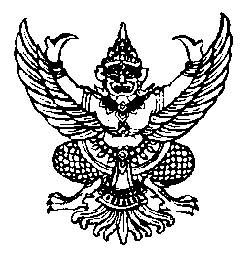 ประกาศองค์การบริหารส่วนตำบลวังวน                                  เรื่อง  มาตรการเผยแพร่ข้อมูลต่อสาธารณะ                                        ******************************		มาตรการเผยแพร่ข้อมูลต่อสาธารณะ ขององค์การบริหารส่วนตำบลวังวน อำเภอกันตัง จังหวัดตรัง กำหนดขึ้นเพื่อการอำนวยความสะดวกและตอบสนองความต้องการของประชาชนในการเปิดเผยข้อมูลข่าวสาร ให้เกิดการบริหารกิจการบ้านเมืองที่ดี เป็นประโยชน์ต่อประชาชน และเกิดความโปร่งใส องค์การบริหารส่วนตำบลวังวน จึงมีแนวทางและมาตรการเผยแพร่ข้อมูลสาธารณะ ดังนี้1.ลักษณะ/ประเภทข้อมูลที่ต้องเผยแพร่สาธารณะ ประเภทข้อมูลที่องค์การบริหารส่วนตำบลวังวน จะนำขึ้นเผยแพร่ผ่านเว็บไซต์ขององค์การบริหารส่วนตำบลวังวน เนื้อหาต้องเป็นไปตาม “มาตรฐานเว็บไซต์ภาครัฐ” (Government Website Standard) ที่กำหนด โดยองค์การบริหารส่วนตำบล  วังวน ได้ดำเนินการเผยแพร่ข้อมูลต่อสาธารณะผ่านทางเว็บไซต์ รายละเอียดตามนี้ส่วนที่ 1 ข้อมูลพื้นฐานเพื่อเผยแพร่ข้อมูลตลอดจนบริการของหน่วยงาน		(1.1) ข้อมูลเกี่ยวกับหน่วยงาน-ประวัติความเป็นมา - วิสัยทัศน์ พันธกิจ - โครงสร้างหน่วยงานผู้บริหาร อำนาจหน้าที่ - ภารกิจ และหน้าที่รับผิดชอบของหน่วยงาน – ยุทธศาสตร์ แผนปฏิบัติราชการ – แผนงาน โครงการ และงบประมาณรายจ่ายประจำปี – ข้อมูลการติดต่อ ประกอบด้วย ที่อยู่     เบอร์โทร โทรสาร และแผนที่ตั้ง – ที่อยู่ไปรษณีย์อิเล็กทรอนิกส์ (e-mail Address) ของสำนักงาน		(1.2) ข้อมูลผู้บริหารองค์การบริหารส่วนตำบลวังวน – รายละเอียดเกี่ยวกับผู้บริหารประกอบด้วย ชื่อ – นามสกุล และตำแหน่ง – วิสัยทัศน์ นโยบายต่างๆ เกี่ยวกับการบริหารราชการส่วนท้องถิ่น		(1.3) ข่าวประชาสัมพันธ์ – ข่าวสารประชาสัมพันธ์ทั่วไป – ข่าวสารและการประกาศของหน่วยงาน เช่นประกาศรับสมัครงาน การจัดซื้อจัดจ้าง การฝึกอบรม เป็นต้น		(1.4) เว็บลิงค์ – ส่วนงานภายใน – หน่วยงานภายนอกที่เกี่ยวข้องโดยตรง – เว็บไซต์อื่นๆ ที่น่าสนใจ		(1.5) กฎระเบียบข้อบังคับที่เกี่ยวข้องกับหน่วยงาน – กฎหมาย พระราชบัญญัติ พระราชกฤษฎีกา กฎกระทรวง ประกาศ ระเบียบต่างๆที่เกี่ยวข้อง ในการปฏิบัติงานของท้องถิ่น		(1.6) ข้อมูลการให้บริการ – แสดงข้อมูลให้บริการตามภารกิจของหน่วยงาน พร้อมทั้งอธิบายขั้นตอนการบริการต่างๆแก่ประชาชน		ส่วนที่ 2 การสร้างปฏิสัมพันธ์กับผู้ใช้บริการ		(2.1) ช่องทางการติดต่อการสื่อสารกับผู้ใช้บริการ – ช่องทางแสดงความคิดเห็น หรือข้อเสนอแนะ เช่น e – mail Web board เป็นต้น – ช่องทางการร้องเรียน และการติดตามสถานะเรื่องร้องเรียน		ทั้งนี้ได้มอบหมายให้เจ้าหน้าที่ผู้รับผิดชอบดำเนินการจัดเตรียมข้อมูลดังกล่าวลงเว็บไซต์ โดยข้อมูลดังกล่าวต้องเป็นความจริงและได้รับอนุญาตจากผู้บริหารก่อน จึงจะนำเผยแพร่บนเว็บไซต์ ขององค์การบริหารส่วนตำบลวังวนได้จึงประกาศให้ทราบโดยทั่วกันประกาศ  ณ   วันที่   7   เดือน  มิถุนายน   พ.ศ. 2561  		            ลงชื่อ           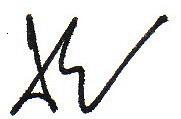                                                      (นางประภาพรรณ  กันตังพันธุ์)                                                   นายกองค์การบริหารส่วนตำบลวังวนหนังสือข้อร้องเรียน/แจ้งเบาะแสการทุจริตของข้าราชการวันที่.............เดือน..............................พ.ศ................
ข้อกล่าวหา/ข้อร้องเรียน (เรื่อง)................................................................................................................................................รายละเอียด :: ..................................................................................................................................วัน/เดือน/ปี หรือช่วงเวลาที่เกิดเหตุ..................................................................................................เหตุการณ์โดยย่อ :: ...........................................................................................................................................................................................................................................................................................................………………………………………………………………………………………………………………………………………….………………………………………………………………………………………………………………………………………...ผู้เกี่ยวข้องกระทำทุจริต   ถ้าสามารถระบุได้................................................................................................................................................*สถานที่ติดต่อกลับ :: ........................................................................................................................................................................................................................................................................................................**  ข้อมูลเกี่ยวกับ ชื่อ สกุล หมายเลขโทรศัพท์ อีเมล์ และสถานที่ติดต่อกลับ จะถูกจัดเก็บเป็นความลับวิธีการร้องเรียน :กรอกข้อมูลตามรายละเอียดนี้แล้วส่งให้องค์การบริหารส่วนตำบลวังวน
ท่านสามารถทำได้โดยทาง :โทรสาร/ ไปรษณีย์ ทางอีเมล์ e-mail address : tombonwangwon@hotmail.com                                                  ส่งด้วยตนเองที่ องค์การบริหารส่วนตำบลวังวนสำนักงานปลัด องค์การบริหารส่วนตำบลวังวน 62/5  หมู่ที่ 2 ตำบลวังวน  อำเภอกันตัง  จังหวัดตรัง    โทรศัพท์  075-270033หมายเหตุ :   แบบฟอร์มรับร้องราวร้องเรียนและแก้ไขปัญหา เพื่อให้เรื่องราวร้องเรียน ของท่านได้รับการแก้ไขด้วยความรวดเร็ว ขอความกรุณา  1.  ให้กรอกรายละเอียดเรื่องร้องเรียน/ สถานที่ร้องเรียนให้ชัดเจน 2.  ให้กรอกรายละเอียดของตัวผู้ร้องเรียน เช่น ที่อยู่ที่ติดต่อสะดวก เบอร์ติดต่อกลับ/อีเมล์ เพื่อแจ้งผลการพิจารณา 
การแก้ไข หรือติดต่อขอข้อมูลเพิ่มเติม ทั้งนี้ข้อมูลของท่านจะถูกปกปิดเป็นความลับ *หมายเลขบัตรประจำตัวประชาชน....................................................................................ชื่อผู้ร้องเรียน..................................................................................................................... นามสุกล............................................................................................................................จังหวัด.....................................  โทรศัพท์........................................................................E-mail....................................................................................................................................*ผู้ที่สามารถให้ข้อมูลเพิ่มเติมได้ ชื่อ................................สกุล................................. หน่วยงาน................................................หมายเลขโทรศัพท์...................................................................